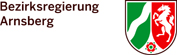 Jahresabrechnung der      AZ: 21.13.01 -      Anliegende Jahresabrechnung für das Geschäftsjahr       wurde am       durch       beschlossen.Eine Kopie des aktuellen Freistellungsbescheids v.       liegt bei. wurde mit der Jahresrechnung v.       übersandt. Die satzungsgemäße Verwendung der Stiftungsmittel wird bestätigt.Anlage/n: Bericht über die Erfüllung des Stiftungszwecks aktuelle Besetzungsübersicht der Stiftungsorgane (nachrichtlich) ………………………………..*) ggfls. Zweckangaben auf separatem BlattMittelverwendungDie Stiftung hat innerhalb des Geschäftsjahres folgende Projekte gefördert oder selbst durchgeführt:GeschäftsjahrVorjahrStiftungskapital ungeschmälert zu erhaltendes Stiftungsvermögendavon Grundstockvermögen einschl. Sachwertedavon Zustiftungen (Vermögensart)davon ZuführungenBruttovermögen
   ./. Verbindlichkeiten
   ./. Rückstellungen   (./.) nicht realisierte Wertpapiergewinne/ -verluste NettovermögenI. Rücklagen gesamtdavon Zweck-Rücklage gem. § 62 Abs. 1 Nr. 1 AOdavon Wiederbeschaffungsrücklagen gem. § 62 Abs. 1 Nr. 2davon freie Rücklage gem. § 62 Abs, 1 Nr, 3 AOdavon sonstige RücklagenMittelvortragII. Zuführung zum Stiftungsvermögen aus RücklagenRücklage gem. § 62 Abs. 3 Nr. 1 – 4 AO (bei Bedarf)Rücklage gem. § 62 Abs. 4 AO
(im Jahr der Anerkennung und in den 3 Folgejahren)Erträge gesamtZinserträgeSonstigeVermögensverwaltungWirtschaftliche BetätigungErhaltene Förderungen/ Spenden gesamtöffentl. Förderungenallgemeine Spendenzweckgebundene Spenden  
für (Zweckangabe) *Förderungen/ Spenden gesamtVerwaltungsaufwand (keine satzungsgemäße Mittelverwendung)Personalaufwand weiterer Verwaltungsaufwandsonstige (zweckbezogene) Aufwendungen *Verwaltungskosten (in % der Erträge)(Gesamtverwaltungskosten) x 100                      (Gesamterträge)=       %Veräußerungen/ Belastungen gem. § 7 Abs. 2 StiftG NRWAnzeige erfolgt?Verlust aus Veräußerungen/ Vermögensumschichtungen (realisiert)Minderung des StiftungsvermögenMinderung der RücklageErlöse/ Gewinne aus Veräußerungen/ VermögensumschichtungenEntnahme Mittelvortrag VorjahrVerwendung der Erlöse/ Erträge/ Gewinne:Zuführung zum Stiftungsvermögenzur Zweckerfüllungals Rücklage ja    nein ja    nein ja    nein ja    nein ja     nein ja     nein ja     nein ja     neinSumme Ausgaben/ Aufwendungen für Stiftungszwecke(satzungsgemäße Mittelverwendung)Aufwand gem. § 58 Nr. 6 AO Ausgaben/ Aufwendungen zum Erhalt des Stiftungsvermögens(für Immobilien/ Vermögensgegenstände/ Renovierung/ Instandhaltung/ Ersatzinvestition) Überschuss   (Einnahmen ./. Ausgaben)Zweckbetrieb ja    nein ja     neinBericht über die Erfüllung des Stiftungszwecks liegt als Anlage bei ja    nein ja     neinJahresrechnung wurde erstellt  von: Wirtschaftsprüfer/in oder vereid. Buchprüfer/in Innenrevision einer Sparkasse / Gemeinde o.ä. Behörde Stiftung  Steuerberater sonstige (hier:        )Ort, Datum Der/Die Stiftungsbevollmächtigte/n (Unterschrift/en)Datum derZuwendungLeistungsempfänger/Kurzbeschreibung des ProjektesBetrag